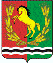                                                   АДМИНИСТРАЦИЯМУНИЦИПАЛЬНОГО ОБРАЗОВАНИЯ МОЧЕГАЕВСКИЙ  СЕЛЬСОВЕТ АСЕКЕВСКОГО РАЙОНА ОРЕНБУРГСКОЙ ОБЛАСТИР А С П О Р Я Ж Е Н И Е    03.04.2019                             с. Мочегай                                           № 05 - рО плане работы администрации на 2 квартал 2019 года          План работы администрации Мочегаевского сельсовета на 2 квартал 2019 года утвердить согласно приложению.Глава администрации                                                                   Ю.Е.ПереседовРазослано: в дело,администрации района,прокурору района                                                                               Приложение                                                                                 к распоряжению                                                                               главы администрации                                                                                                                                                                                                 Мочегаевского сельсовета                                                                              от 03.04.2019 г  № 05-рП Л А Нработы администрации Мочегаевского сельсоветана 2 квартал  2019 года.№№ппНаименование  мероприятийДата проведенияДата проведенияОтветственныеОтветственные1Подготовить вопрос на заседание Совета депутатов муниципального образования Мочегаевский сельсоветПодготовить вопрос на заседание Совета депутатов муниципального образования Мочегаевский сельсоветПодготовить вопрос на заседание Совета депутатов муниципального образования Мочегаевский сельсоветПодготовить вопрос на заседание Совета депутатов муниципального образования Мочегаевский сельсоветПодготовить вопрос на заседание Совета депутатов муниципального образования Мочегаевский сельсовет1Об исполнении бюджета муниципального образования  Мочегаевский сельсовет за 2018 годОб исполнении бюджета муниципального образования  Мочегаевский сельсовет за 2018 годиюньиюньСутковецкая М.А.2Заседания постоянных комиссийЗаседания постоянных комиссиймаймайПредседатели  постоянных комиссий2Подготовить и провестиПодготовить и провестиПодготовить и провестиПодготовить и провестиПодготовить и провести1Заседание административной комиссииЗаседание административной комиссии1раз в месяц1раз в месяцМерянов И.В.2Заседание комиссии по делам несовершеннолетнихЗаседание комиссии по делам несовершеннолетних1 раз в месяц1 раз в месяцКухарева И.А.3.Заседание противопаводковой комиссииЗаседание противопаводковой комиссииапрельапрельПереседов Ю.Е.3Осуществить мероприятияОсуществить мероприятияОсуществить мероприятияОсуществить мероприятияОсуществить мероприятия	1Аппаратные совещания Аппаратные совещания 2 раза в месяц2 раза в месяцПереседов Ю.Е..2Осуществить мероприятия по организации отдыха детей и подростков в дни летних каникулОсуществить мероприятия по организации отдыха детей и подростков в дни летних каникулмай , июньмай , июньПереседов Ю.Е.Карпаева С.Н.3Провести мероприятия , посвященные празднику Весны и ТрудаПровести мероприятия , посвященные празднику Весны и Труда01 мая01 маяНестерова Н.Н.Мурзакова Н.Н.4Осуществить комплекс мероприятий , посвященные Дню ПобедыОсуществить комплекс мероприятий , посвященные Дню ПобедыАпрель-майАпрель-майПереседов Ю.Е.Нестерова Н.Н.Мурзакова Н.Н.5Провести праздник «День детства»Провести праздник «День детства»маймайКарпаева С.Н.6Проводить прием граждан по личным вопросамПроводить прием граждан по личным вопросампостояннопостоянноПереседов Ю.Е..7Организация трудовых коллективов и населения по уборке территорий, улиц и дворов от мусора. Разработка мероприятий по  благоустройству населенных пунктовОрганизация трудовых коллективов и населения по уборке территорий, улиц и дворов от мусора. Разработка мероприятий по  благоустройству населенных пунктовАпрель, май  Апрель, май  Переседов Ю.Е. 8Разработка мероприятий по пропуску весеннего паводкаРазработка мероприятий по пропуску весеннего паводкаапрельапрельПереседов Ю.Е.19Проведение  праздника Последнего звонка Проведение  праздника Последнего звонка       май      май   Карпаева С...